Substitute Teacher Application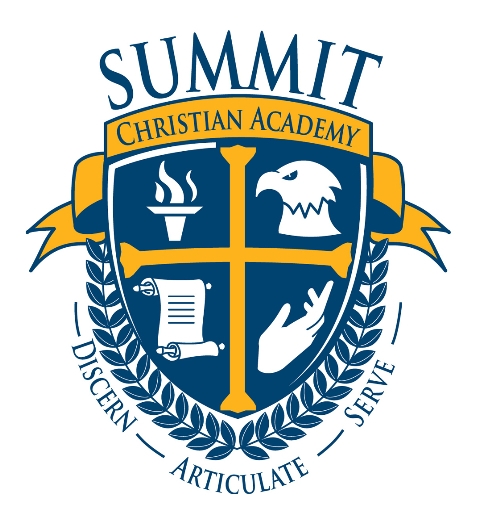 Grammar School				Upper School69 Saunders Rd				4209 Big Bethel RdNewport News, VA  23601		Yorktown, VA  23693(757) 599-9424				(757) 867-7005Principal: Mrs. Melanie Seaton		Principal: Dr. Sheri Cleggmseaton@scaschools.org			sclegg@scaschools.org	I. PERSONAL INFORMATION:Name: 											Street Address: 													City:  								State: 				Zip: 			 Home Phone: 							Cell Phone: 						Email Address: 													Are you a United States citizen?  ☐Yes  ☐No  / If no, are you legally able to work in the US?   ☐Yes  ☐No									(Proof of eligibility is required upon employment)Have you ever been charged with a crime involving the welfare of a minor?   ☐Yes  ☐NoIf yes, were you convicted?   ☐Yes  ☐NoHave you ever been arrested?  ☐Yes  ☐No  /   If yes, were you convicted?  ☐Yes  ☐NoPlease attach to this document a description of the details of any arrests and/or convictions.II.  ASSIGNMENT PREFERENCES:Please check all grade levels you are interested in serving as a substitute teacher:[    ] K4			[    ] 2nd Grade			[    ] 5th Grade			[    ] 8th Grade[    ] K5			[    ] 3rd Grade			[    ] 6th Grade			[    ] 9th-10th Grade[    ] 1st Grade		[    ] 4th Grade			[    ] 7th Grade			[    ] 11-12th GradeIf you checked grades 7-12 above, please check all subject areas below that you are comfortable with:[    ] History		[    ] Pre-Algebra		[    ] Life Science, Biology	[    ] Debate[    ] Civics		[    ] Algebra I			[    ] Physical Science		[    ] Speech, Rhetoric[    ] Economics	[    ] Geometry		[    ] Physics			[    ] Art[    ] Geography	[    ] Algebra II			[    ] Chemistry		[    ] Chorus, Worship[    ] Bible		[    ] Pre-Calculus, Calculus	[    ] Logic			[    ] Foreign Lang: 		Date you would be available for employment: 						Days and hours of your availability:  M 		  T 		  W 		  Th 		  F 		III. CHRISTIAN FAITH:Name and address of your church: 											In what capacity are you active in your church? 									On an additional piece of paper, briefly give your Christian testimony and attach to this document.Are you in complete agreement with Summit Christian Academy’s Statement of Faith?  ☐Yes  ☐No	(Please see the last page of this document for Summit Christian Academy’s Statement of Faith.)Please describe the area(s) of disagreement on a separate sheet of paper and attach to this document.IV.  ACADEMIC PREPARATION:V. TEACHING EXPERIENCE:  Please list the two most recent assignments.Name of School 			  Dates 		  Grade(s) 	  Subject(s)Please list other experience relevant to teaching: 									Please list any teaching or professional certifications you currently hold:  					VI. EMPLOYMENT HISTORY:  Please list the two most recent positions held.Employer			  Position Held	  City, State		  Reason for Leaving	  May we   Phone					  contact?				  			  			  			  ☐Yes  ☐No				  			  			  			  ☐Yes  ☐NoVII. REFERENCES:Please include your pastor, a personal reference, and a professional reference. No relatives please.Name				  Address				  Phone Number	  RelationshipDo we have permission to contact your references? ☐Yes  ☐NoVIII.  APPLICANT’S CERTIFICATION AND AGREEMENT:I understand that Summit Christian Academy does not discriminate in its employment practices against any person because of race, color, national or ethnic origin, sex, age, or qualified disability.I hereby certify that the facts set forth in this application process are true and complete to the best of my knowledge. I understand that falsification of any statement or a significant omission of fact may prevent me from being hired, or if hired, may subject me to immediate dismissal regardless of the time elapsed before discovery. If I am released under these circumstances, I further understand and agree that I will be paid only through the day of release.I authorize Summit Christian Academy to thoroughly interview the primary references which I have listed, any secondary references mentioned through interviews with primary references, or other individuals who know me and have knowledge regarding my testimony and work record. I also authorize the school to thoroughly investigate my work records and evaluations, my educational preparation, and other matters related to my suitability for the position.  I waive the right to ever personally view any references given to the school.Since I will be working with children, I understand that a background and criminal check will be conducted. I agree to fully cooperate in providing all information necessary for such an investigation, and I authorize the school to conduct this investigation.  The school may refuse employment or terminate employment if the school deems any background information unfavorable or that it could reflect adversely on the school or on me as a Christian role model.  I certify that I have carefully read and understand the above statements.Signature of Applicant							DateSummit Christian Academy’sStatement of FaithI believe…In one God eternally existing in three persons--the Father, the Son, and the Holy Spirit. In the inspiration of all the Scriptures by the Holy Spirit and their inerrancy as originally given, and that they are the final authority for our faith and practice. In the incarnation and virgin birth of the Lord Jesus Christ, who by His shed blood and substitutionary death paid the redemptive price for all my sins and for the sins of all individuals who believe in Christ from every people group. He rose bodily from the dead and ascended into heaven to intercede for us. That man was created by God in His own image for the express purpose of glorifying Him, that through disobedience he became a sinner separated from God's life and fellowship and that he needs personal redemption from sin through the new birth. In the eternal salvation of all who trust the Lord Jesus Christ as personal Savior and the eternal punishment of all who reject Him. In the work of God's Spirit in the new birth, indwelling the believer, causing him to grow into the likeness of Christ and filling him with power to live a godly life and to bear witness to Jesus Christ. In the union of all true believers as one body in Christ. In the second coming of our Lord Jesus Christ to the earth bodily to claim His own people, to vindicate Himself and to set all things in order.Name of SchoolCity, StateDates AttendedMajorDegree EarnedHigh SchoolUndergraduateGraduate